Opakujeme si , čo už vieme z matematiky.Doplň stúpajúci číselný rad.33, .. , .. , .. , .. , .. , .. ,40, .. , .. , .. , .. , .. ,46, .. , .. , .. , .. , .. , .. , .. , .. , .. ,56, .. , .. , .. , .. , .. , .. , .. , .. , .. ,66, .. , .. , .. , .. , .. , .. , .. ,Doplň klesajúci číselný rad.77, .. , .. , .. , .. , .. , .. , .. , .. , .. , .. , .. , .. , .. ,63, .. , .. , .. , .. , .. ,.. , .. ,55, .. , .. , .. , .. , .. , .. , .. , .. , .. , .. , .. , .. ,42, .. , .. , .. , .. , Doplň znaky <  > =.12   20                  14    4                  10     7              19     14  10     9                  15    50                42     12            34     4045    54                 65    56                28     82            99     9937    70                 71    17                11     21            88     78Prepočítaj príklady, či sú správne vypočítané. Nesprávne oprav. Pokús sa to urobiť spamäti.13+2=15                           12+4=16                        14+5=1810+9=19                           13+7=19                         24+2=2522+5=28                           25+3=28                         31+8=3833+4=35                           46+2=49                         55+3=58   44-3=41                            36-3=32                          46-2=4435-5=30                            29-7=25                          33-1=32 Počítaj po desiatkach do 100. Čísla napíš.   10, .. , .. , .. , .. , .. , .. , .. , .. , .. ,Rozlož číslo na desiatky a jednotky .          desiatky    jednotky                       desiatky     jednotky56             5                 6                      72            7              268                                                         9637                                                         6588                                                         5792                                                         36Vyrieš slovnú úlohu. Nelka priniesla do školy čerešne. Dominik bol zvedavý koľko ich je a spočítal ich . Bolo ich 49.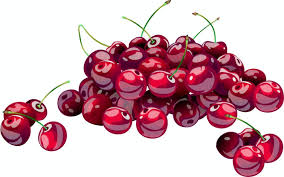 Nelka všetkých ponúkla, aby si z nich zobrali.Peťo si zobral 5 čerešní, David si zobral 12 čerešní, Sebastián si zobral 7 čerešní, Dominik si zobral tiež 7 čerešní. Davidovi nechutili, tak vrátil Nelke 6 čerešní späť. Koľko čerešní zostalo Nelke?Výpočet: Odpoveď: